ÖN SÖZ VE TEŞEKKÜRÖn söz (veya teşekkür) metnini, tez hazırlama kılavuzunda verilen açıklamaları dikkate alarak yazınız. ……………….…………………………………İÇİNDEKİLERÖN SÖZ VE TEŞEKKÜR	iiiİÇİNDEKİLER	ivTEZ ONAY SAYFASI	vTEZ ÇALIŞMASI ORİJİNALLİK RAPORU	viBİLİMSEL ETİK BEYANNAMESİ	viiSİMGELER VE KISALTMALAR	viiiÖZET	xiiABSTRACT	xiii1.GİRİŞ VE AMAÇ	12. GENEL BİLGİLER	22.1. İkinci Bölüm İkinci Düzey Başlık	22.1.1. İkinci bölüm üçüncü düzey başlık	23.GEREÇ VE YÖNTEM	33.1. Üçüncü Bölüm İkinci Düzey Başlık	33.1.1. Üçüncü bölüm üçüncü düzey başlık	34.BULGULAR	44.1. Dördüncü Bölüm İkinci Düzey Başlık	44.1.1. Dördüncü bölüm üçüncü düzey başlık	45. TARTIŞMA	55.1.Beşinci Bölüm İkinci Düzey Başlık	55.1.1.Beşinci bölüm üçüncü düzey başlık	56. SONUÇ VE ÖNERİLER	66.1.Altıncı Bölüm İkinci Düzey Başlık	67. KAYNAKLAR	88. EKLER	98.1.Sekizinci Bölüm İkinci Düzey Başlık	9	TEZ ONAY SAYFASINecmettin Erbakan Üniversitesi Sağlık Bilimleri Enstitüsü …… Anabilim Dalı Yüksek Lisans/Doktora Öğrencisi ADI SOYADI’nın “Tez Başlığı” başlıklı tezi tarafımızdan incelenmiş; amaç, kapsam ve kalite yönünden Yüksek Lisans/Doktora Tezi olarak kabul edilmiştir.Konya / Gün Ay Yıl Tez Danışmanı	Ünvanı Adı Soyadı					İmzasıÇalıştığı KurumJüri Üyesi		Ünvanı Adı Soyadı					İmzasıÇalıştığı KurumJüri Üyesi		Ünvanı Adı Soyadı					İmzasıÇalıştığı KurumJüri Üyesi		Ünvanı Adı Soyadı					İmzasıÇalıştığı KurumJüri Üyesi		Ünvanı Adı Soyadı					İmzasıÇalıştığı Kurum	Yukarıdaki tez, Necmettin Erbakan Üniversitesi Sağlık Bilimleri Enstitüsü Yönetim Kurulunun …/…/20..  tarih ve …../……sayılı kararı ile onaylanmıştır.Prof. Dr. Hasibe VURALEnstitü MüdürüTEZ ÇALIŞMASI ORİJİNALLİK RAPORU……… başlıklı tez çalışmamın toplam…… sayfalık kısmına ilişkin, ……..tarihinde tez danışmanım tarafından Turnitin adlı intihal tespit programından aşağıda belirtilen filtrelemeler uygulanarak alınmış olan orijinallik raporuna göre, tezimin benzerlik oranı %...olarak belirlenmiştir. (Turnitin Raporunun ekran görüntüsünün çıktısının danışmanın ıslak imzası ile ayrı bir sayfa olarak Enstitüye teslim edilmesi gerekmektedir.) Uygulanan filtrelemeler:Tez kabul sayfası hariçTez çalışması orijinallik raporu sayfası hariçBilimsel etik beyannamesi sayfası hariçÖnsöz hariçİçindekiler hariçSimgeler ve kısaltmalar hariçMateryal ve metot hariçKaynaklar hariçAlıntılar dahil7 kelimeden daha az örtüşme içeren metin kısımları hariç Necmettin Erbakan Üniversitesi Tez Çalışması Orijinallik Raporu Uygulama Esaslarını inceledim ve tez çalışmamın, bu uygulama esaslarında belirtilen azami benzerlik oranının (%30) altında olduğunu ve intihal içermediğini; aksinin tespit edileceği muhtemel durumda doğabilecek her türlü hukuki sorumluluğu kabul ettiğimi ve yukarıda vermiş olduğum bilgilerin doğru olduğunu beyan ederim.Tarih Yazınızİmza 									İmzaÖğrenci Adı SOYADI Yazınız		Danışman Unvanı Adı SOYADI YazınızBİLİMSEL ETİK BEYANNAMESİBu tezin tamamının kendi çalışmam olduğunu, planlanmasından yazımına kadar tüm aşamalarında bilimsel etiğe ve akademik kurallara özenle riayet edildiğini, tez içindeki bütün bilgilerin etik davranış ve akademik kurallar çerçevesinde elde edilerek sunulduğunu, ayrıca tez hazırlama kurallarına uygun olarak hazırlanan bu çalışmada başkalarının eserlerinden yararlanılması durumunda bilimsel kurallara uygun olarak atıf yapıldığını ve bu kaynakların kaynaklar listesine eklendiğini beyan ederim.SİMGELER VE KISALTMALARSİMGELERSimgeleri, tez hazırlama kılavuzunda verilen açıklamaları dikkate alarak yazınız.KISALTMALARKısaltmaları, tez hazırlama kılavuzunda verilen açıklamaları dikkate alarak yazınız.TABLOLAR LİSTESİTablo No 										     Sayfa NoŞEKİLLER LİSTESİŞekil No 										     Sayfa No ÖZETNecmettin Erbakan Üniversitesi, Sağlık Bilimleri EnstitüsüAnabilim Dalını YazınızProgramı YazınızBÜYÜK HARFLERLE Ve KOYU OLARAK TEZ BAŞLIĞINI YAZINIZÖğrenci Adı SOYADI YazınızKonya-YILÖzet metnini, tez hazırlama kılavuzunda verilen açıklamaları dikkate alarak yazınız. ……………..…………………………………………………………………………………………..…………………………………………………………………………………………..Anahtar Kelimeler: Tez hazırlama kılavuzunda verilen açıklamaları dikkate alarak tezle ilgili en az üç, en fazla beş anahtar kelime yazılmalıdır.ABSTRACTNecmettin Erbakan University, Graduate School of Health Sciencesİngilizce Anabilim Dalını Yazınızİngilizce Programı YazınızBÜYÜK HARFLERLE Ve KOYU OLARAK İNGİLİZCE TEZ BAŞLIĞINI YAZINIZÖğrenci Adı SOYADI YazınızKonya-YEARÖzet sayfasının İngilizceye çevrilmiş halini yazınız.……………..…………………………………………………………………………………………..…………………………………………………………………………………………..Keywords: Türkçe özetteki anahtar kelimelerin İngilizcesini yazınız.1.GİRİŞ VE AMAÇHer bölümü tez hazırlama kılavuzunda o bölüm için verilen açıklamaları dikkate alarak yazınız. Giriş bölümü araştırmanın tanımı, önemi ve amacını içerecek şekilde yazılmalıdırAraştırmanın Soruları ya da Araştırmanın Hipotezleri2.GENEL BİLGİLERHer bölümü tez hazırlama kılavuzunda o bölüm için verilen açıklamaları dikkate alarak yazınız.2.1. İkinci Bölüm İkinci Düzey Başlık2.1.1. İkinci bölüm üçüncü düzey başlıkİkinci bölüm dördüncü düzey başlıkTablo 2.1. Eğitim Durumuna Göre Sigara İçme Oranları (n:260)Tablo açıklaması varsa tablonun hemen altına yazınız (Kaynak, yıl).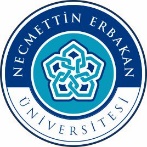 Şekil 2.1. Necmettin Erbakan Üniversitesi logosu (Kaynak, yıl).3.GEREÇ VE YÖNTEMHer bölümü tez hazırlama kılavuzunda o bölüm için verilen açıklamaları dikkate alarak yazınız.……………..….………………………….………………………….……………………………….…….…….………..3.1. Üçüncü Bölüm İkinci Düzey Başlık3.1.1. Üçüncü bölüm üçüncü düzey başlıkÜçüncü bölüm dördüncü düzey başlık4.BULGULARHer bölümü tez hazırlama kılavuzunda o bölüm için verilen açıklamaları dikkate alarak yazınız.……………..….………………………….………………………….……………………………….…….…….………..4.1. Dördüncü Bölüm İkinci Düzey Başlık4.1.1. Dördüncü bölüm üçüncü düzey başlıkDördüncü bölüm dördüncü düzey başlık5.TARTIŞMAHer bölümü tez hazırlama kılavuzunda o bölüm için verilen açıklamaları dikkate alarak yazınız.……………..….………………………….………………………….……………………………….…….…….………..5.1.Beşinci Bölüm İkinci Düzey Başlık5.1.1.Beşinci bölüm üçüncü düzey başlıkBeşinci bölüm dördüncü düzey başlık6.SONUÇ VE ÖNERİLER6.1.Altıncı Bölüm İkinci Düzey Başlık7.KAYNAKLARTez hazırlama kılavuzunda verilen açıklamaları dikkate alarak yazınız. Burada göründüğü gibi ilk satır sonrası içeri girintili olmalıdır. Bu amaçla stillerden “Kaynaklar” stilini kullanınız. ………………..……… … …….…….…........8. EKLER8.1.Sekizinci Bölüm İkinci Düzey BaşlıkTez hazırlama kılavuzunda verilen açıklamaları dikkate alarak yazınız. …….………………..…….……………….…….……………….…….……………….Örnek:8.1. EK 1 Etik Kurul Kararı  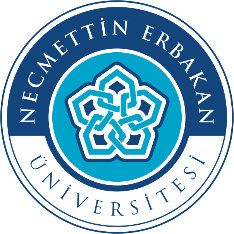 T.C.NECMETTİN ERBAKAN ÜNİVERSİTESİSAĞLIK BİLİMLERİ ENSTİTÜSÜ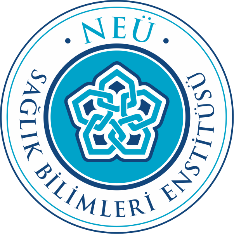 Anabilim Dalını YazınızProgramı YazınızAnabilim Dalını YazınızProgramı YazınızAnabilim Dalını YazınızProgramı YazınızBÜYÜK HARFLERLE VE KALIN OLARAK TEZ BAŞLIĞINI YAZINIZBÜYÜK HARFLERLE VE KALIN OLARAK TEZ BAŞLIĞINI YAZINIZBÜYÜK HARFLERLE VE KALIN OLARAK TEZ BAŞLIĞINI YAZINIZÖğrenci Adı SOYADI YazınızORCID: XXXX-XXXX-XXXX-XXXXÖğrenci Adı SOYADI YazınızORCID: XXXX-XXXX-XXXX-XXXXÖğrenci Adı SOYADI YazınızORCID: XXXX-XXXX-XXXX-XXXXDanışmanUnvanı Adı SOYADI YazınızORCID: XXXX-XXXX-XXXX-XXXXDanışmanUnvanı Adı SOYADI YazınızORCID: XXXX-XXXX-XXXX-XXXXDanışmanUnvanı Adı SOYADI YazınızORCID: XXXX-XXXX-XXXX-XXXXİkinci DanışmanUnvanı Adı SOYADI YazınızORCID: XXXX-XXXX-XXXX-XXXXİkinci DanışmanUnvanı Adı SOYADI YazınızORCID: XXXX-XXXX-XXXX-XXXXİkinci DanışmanUnvanı Adı SOYADI YazınızORCID: XXXX-XXXX-XXXX-XXXXBu tez çalışması …….. tarafından ……..numaralı proje ile desteklenmiştir.Bu tez çalışması …….. tarafından ……..numaralı proje ile desteklenmiştir.Bu tez çalışması …….. tarafından ……..numaralı proje ile desteklenmiştir.Konya  Yıl YazınızKonya  Yıl YazınızKonya  Yıl YazınızÖğrenci Adı SOYADI YazınızAy Yıl Yazınız (Örnek: Ocak 2021)Tarih YazınızİmzaÖğrenci Adı SOYADI YazınızEğitim DurumuEvetEvetHayırHayırİçtim-Bıraktımİçtim-BıraktımToplamToplamEğitim Durumun%n%n%N%Okuryazar Değil15258,58633,1228,5260100Okuryazar12146,512246,9176,5260100İlkokul169656725,8249,2260100Ortaokul20880218,13111,9260100Lise24694,6114,231,2260100Üniversite23389,6238,841,5260100Lisansüstü22084,63814,620,8260100